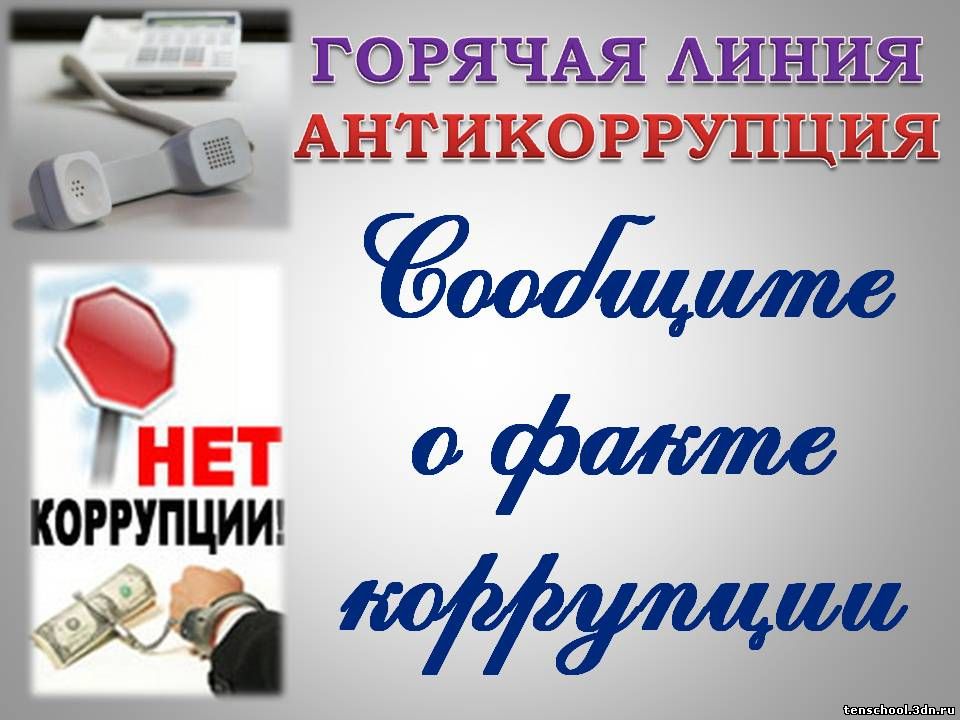 Если вам известны случаи нарушения Закона вы можете позвонить по телефонам горячих линий:77-21-55      36-18-95     75-54-65Информация должна содержать:Фамилия, имя, отчество и занимаемая должность сотрудника;Описание нарушения требований к служебному поведению гражданского служащего или признаков личной заинтересованности, которая приводит или может привести к конфликту интересов;
 *Анонимные обращения о коррупционных действиях гражданских служащих, а также сообщения о преступлениях и административных правонарушениях не рассматриваются. 
**Лица, виновные в распространении заведомо ложных сведений, порочащих честь и достоинство сотрудника школы или подрывающих его репутацию, несут уголовную ответственность в соответствии с действующим законодательством. 